                                                        Договор-заявка № от « »         2021 г.на перевозку груза автомобильным транспортом.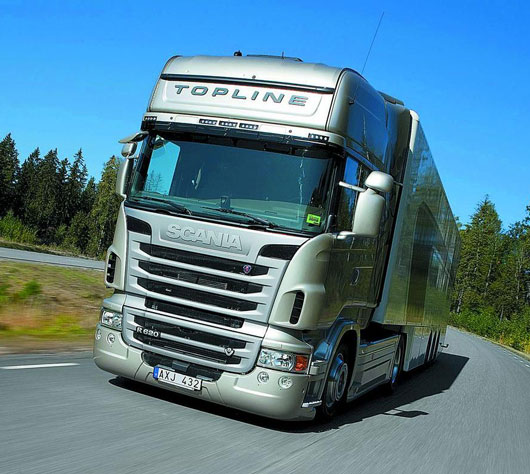 Дополнительные условия :За срыв заявки или не предоставления груза под погрузку штраф 30 % от стоимости перевозки.За простой свыше 8 часов заказчик оплачивает в размере 3000 руб/суткиЗаявка, переданная  посредством факсимильной связи или электронной почты, имеет юридическую силу.Заявка является неотъемлемой частью Договора.Просим Вас подтвердить выполнение заявки подписью и печатью.	Исполнитель_____________                                             Заказчик_____________                        (подпись)                          М.П.                                    (подпись)                               М.П.Заказчик: Контактное лицо: Телефон: Эл.Почта:Исполнитель ООО«Ракета Транс»Телефон:+(495)419-20-99 Эл.Почта:rt@rocket-trans.ruКонтактное лицо:Маршрут перевозкиХарактер груза (наименование)Количество единиц груза (вес), кг.Количество грузовых мест, шт.Дата и время загрузкиГрузоотправитель и адрес загрузки, конт. лицо, тел.Дата и время выгрузкиГрузополучатель и адрес разгрузки, конт. лицо, тел. Срок доставки (условия погрузки/разгрузки, простоя)Стоимость перевозки, руб.Вид оплаты (безналичный/по договоренности)Условия оплатыМарка, г/н транспортного средстваФ.И.О. водителя, его паспортные данные, телефон.ИсполнительИсполнительЗаказчикЗаказчик               ООО «Ракета Транс»               ООО «Ракета Транс» «» «»ИНН/КПП ИНН/КПП ИНН/КПП: ИНН/КПП: Юридический адрес: Юридический адрес: Юридический адрес: Юридический адрес: Фактический адрес: 140090 М.О., г .Дзержинский, Дзержинское шоссе д.1,офис 203Фактический адрес: 140090 М.О., г .Дзержинский, Дзержинское шоссе д.1,офис 203Фактический адрес: Фактический адрес: Филиал "ЦЕНТРАЛЬНЫЙ" Банка ВТБ ПАО Г. МОСКВАФилиал "ЦЕНТРАЛЬНЫЙ" Банка ВТБ ПАО Г. МОСКВАБанк: Банк: р/с:  р/с:  р/с: р/с: БИК:  044525411БИК:  044525411БИК: БИК: к/с:  30101810145250000411к/с:  30101810145250000411к/с: к/с: 